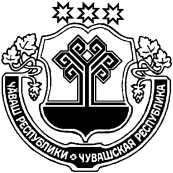 О закреплении муниципальногоимущества на праве хозяйственноговедения за муниципальным унитарнымпредприятием «Тепло плюс»Руководствуясь Гражданским кодексом Российской Федерации, Федеральным законом от 14.11.2002 №161-ФЗ «О государственных и муниципальных унитарных предприятиях», Уставом Русско-Алгашинского сельского поселения, заявления директора муниципального унитарного предприятия «Тепло плюс» Глухова А.В.администрация Русско-Алгашинского сельского поселения п о с т а н о в л я е т: 1. Закрепить за муниципальным унитарным предприятием «Тепло плюс» (далее МУП «Тепло плюс») на праве хозяйственного ведения легковой автомобиль  марки ВАЗ -21150 LADA SAMARA, идентификационный номер (VIN) ХТА21150064268942, цвет кузова – светло–серебристый металл, модель, № двигателя 2111, 4455793, кузов                        № 4268942, паспорт транспортного средства 63 МЕ 829233, государственный регистрационный знак ЕО27СУ21, 2006 года выпуска, балансовой стоимостью 255000,00 (Двести пятьдесят пять тысяч руб. 00 коп.), нулевой остаточной стоимостью.           2. МУП «Тепло плюс» обеспечить постановку указанного в п. 1 настоящего постановления имущества на учет в установленном порядке.Глава администрацииРусско-Алгашинского 
сельского поселения                                                                                         В.Н. СпиридоновАкт приема-передачис. Русские Алгаши                                                                                                  10.12.2018Администрация Русско-Алгашинского сельского поселения Шумерлинского района, именуемая в дальнейшем «Администрация», в лице главы администрации Русско-Алгашинского сельского поселения Шумерлинского района Спиридонова Виталия Николаевича, действующего на основании Устава, передает, а муниципальное унитарное предприятие «Тепло плюс», именуемое в дальнейшем «Учреждение», в лице директора Глухова Александра Викторовича, действующего на основании Устава, в соответствии с постановлением администрации Русско-Алгашинского сельского поселения от 10.12.2018 № 64 « О закреплении  муниципального имущества на праве хозяйственного ведения за муниципальным унитарным предприятием «Тепло плюс», принимает относящееся к муниципальной собственности Русско-Алгашинского сельского поселения Шумерлинского района следующее имущество:     -  легковой автомобиль  марки ВАЗ -21150 LADA SAMARA, идентификационный номер (VIN) ХТА21150064268942, цвет кузова – светло – серебристый металл, модель,                         № двигателя 2111, 4455793, кузов № 4268942, паспорт транспортного средства 63 МЕ 829233, государственный регистрационный знак ЕО27СУ21, 2006 года выпуска балансовой стоимостью 255000,00 (Двести пятьдесят пять тысяч руб. 00 коп.), нулевой остаточной стоимостью.      У сторон друг к другу претензий по техническому состоянию транспортного средства не имеется.      Настоящий акт составлен в трех экземплярах: по  одному для каждой из сторон и органа, регистрирующего транспортное средство.ЧĂВАШ  РЕСПУБЛИКИЧУВАШСКАЯ РЕСПУБЛИКА ÇĚМĚРЛЕ РАЙОНĚ АДМИНИСТРАЦИЙĚ ВЫРĂС УЛХАШ ЯЛ ПОСЕЛЕНИЙĚНЙЫШĂНУ10.12.2018    № 64Вырăс Улхаш салиАДМИНИСТРАЦИЯРУССКО-АЛГАШИНСКОГО СЕЛЬСКОГО ПОСЕЛЕНИЯ ШУМЕРЛИНСКОГО РАЙОНА ПОСТАНОВЛЕНИЕ10.12.2018    № 64село Русские АлгашиПередал:Глава администрацииРусско-Алгашинского сельского поселения Шумерлинского района_______________В.Н. Спиридоновм.п.          Принял:Директор МУП «Тепло плюс»_________________А.В. Глухов м.п.